Лаборатория радиационного контроля ГБУЗ ЯО «ОКБ» (аттестат аккредитации № RA.RU.21ЯБ02 от 26.09.2016)Лаборатория радиационного контроля оказывает следующие виды услуг:- Контроль эксплуатационных параметров рентгеновского медицинского оборудования.- Радиационный контроль рентгенодиагностических и рентгенотерапевтических кабинетов.- Измерение свинцового эквивалента защитных материалов индивидуальных средств защиты от рентгеновского излучения.- Измерение индивидуального эквивалента дозы фотонного и нейтронного излучения персонала группы А и Б.Контакты: 150062 г. Ярославль ул. Яковлевская, 7 тел. 58-96-87 , 58-96-83 (руководитель лаборатории). Эл. почта lrk.okb@yandex.ru, lrk.okb@gmail.com                      Форма заявок на услуги лаборатории по запросу на электронную почту lrk.okb@yandex.ru, lrk.okb@gmail.com                     Запрос коммерческого предложения на услуги лаборатории, информация по стоимости услуг ЛРК через отдел платных услуг ГБУЗ ЯО «ОКБ», тел. 24-80-66Опыт работы специалистов ЛРК в области радиационного контроля медицинских рентгеновских кабинетов, контроля ИДК персонала, параметров РДА 17 лет. Лаборатория соблюдает принципы беспристрастности и независимости установленные системой менеджмента качества лаборатории. На постоянной основе оценивает риски лабораторной деятельности. Подтверждение компетентности от 13.02.2022Ссылка на запись в реестре аккредитованных лиц: https://pub.fsa.gov.ru/ral/view/12137/accredited-entity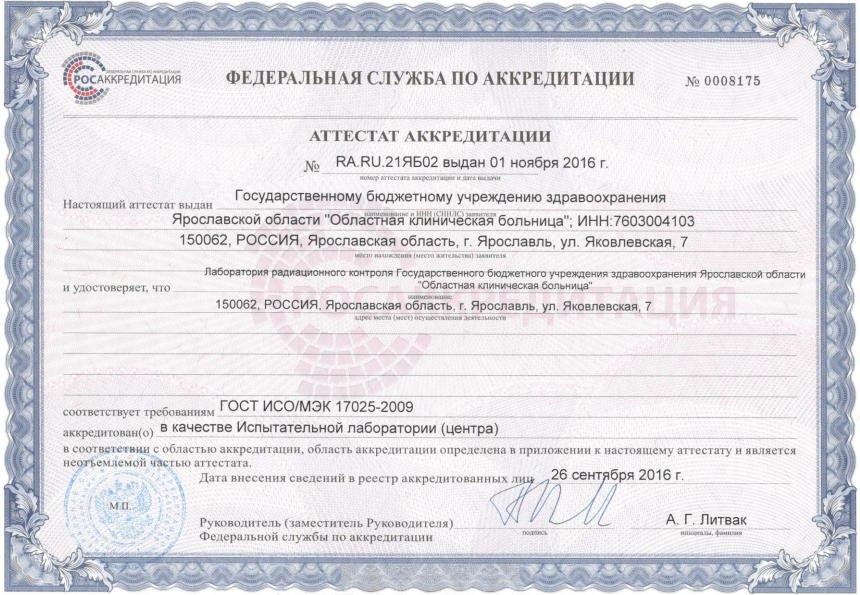 